  Powiat Białostocki              SAMODZIELNY PUBLICZNY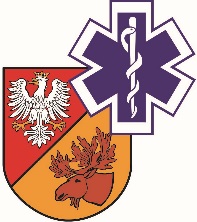                   ZAKŁAD OPIEKI ZDROWOTNEJ W ŁAPACH                  18-100 Łapy, ul. Janusza Korczaka 23                             tel. 85 814 24 38,    85 814 24 39     www.szpitallapy.pl sekretariat@szpitallapy.pl                                                      NIP: 966-13-19-909			            REGON: 050644804										Łapy, 05.05.2020 r.DAO.261.2/ZP/9/2020/PNWszyscy Wykonawcy / Uczestnicy postępowania TREŚĆ PYTAŃ Z UDZIELONYMI ODPOWIEDZIAMI 
Dotyczy: postępowania nr ZP/9/2020/PNZamawiający, Samodzielny Publiczny Zakład Opieki Zdrowotnej w Łapach, działając na podstawie
art. 38 ust. 2 ustawy Prawo zamówień publicznych z dnia 29 stycznia 2004 r. (tj. Dz. U. z  2019 r.,
poz. 1843 - tekst jednolity) w odpowiedzi na wniosek Wykonawców o wyjaśnienie treści SIWZ
w Przetargu nieograniczonym dotyczącym ,,Zakup i dostawa aparatury medycznej w ramach Oddziału Chirurgicznego do udzielania świadczeń ginekologicznych” (Znak postępowania: ZP/9/2020/PN), przekazuje poniżej treść pytań wraz z odpowiedziami:Pytanie nr 1 – W celu zapewnienia równego traktowania stron umowy i umożliwienia Wykonawcy sprawdzenia zasadności reklamacji wnosimy o wprowadzenie w § 8 ust. 2 projektu umowy 5 dniowego terminu na rozpatrzenie reklamacji.Odpowiedź: Zamawiający podtrzymuje treść Istotnych Postanowień Przyszłej Umowy.Pytanie nr 2 – Czy Zamawiający zmieni wysokość kar umownych poprzez wprowadzenie następującego zapisu w  § 8 ust. 1 wzoru umowy: W przypadku niewykonania lub nienależytego wykonania umowy Wykonawca zobowiązany będzie do zapłaty na rzecz Zamawiającego kary umownej: z tytułu niedotrzymania terminu dostawy – w wysokości 0,5% wartości brutto niedostarczonej w terminie części umowy, o której mowa w § 3 ust. 1, za każdy dzień opóźnienia od dnia wyznaczonego jako dzień dostawy do dnia dostawy, jednak nie więcej niż 10% wartości brutto niedostarczonej w terminie części umowy,z tytułu niewykonania lub nienależytego wykonania umowy z przyczyn leżących po stronie Wykonawcy – w wysokości 10% wartości brutto niewykonanej lub nienależycie wykonanej części umowy, o której mowa w § 3 ust. 1, z tytułu niedotrzymania terminu naprawy lub wymiany urządzenia, o których mowa
w § 6 ust. 3 – w wysokości 0,5% wartości brutto niewykonanej części  umowy, o której mowa w § 3 ust. 1, za każdy dzień opóźnienia od dnia wyznaczonego jako dzień dostawy do dnia dostawy, jednak nie więcej niż 10% wartości brutto niewykonanej
w terminie części  umowy,z tytułu opóźnienia w dostarczeniu urządzenia zastępczego – w wysokości 0,5% wartości brutto urządzenia, którego dotyczy dostarczenie z opóźnieniem, za każdy dzień opóźnienia od 4-tego dnia naprawy lub od dnia dostarczenia uzgodnionego
z Zamawiającym do dnia dostarczenia urządzenia, jednak nie więcej niż 10% wartości brutto danego urządzenia,z tytułu niedotrzymania terminu gwarancji, o którym mowa w § 6 ust. 1 umowy –
w wysokości 10% niezrealizowanej wartości brutto, o której mowa w § 3 ust. 1 umowy.Odpowiedź: Zamawiający podtrzymuje treść Istotnych Postanowień Przyszłej Umowy.DYREKTORSamodzielnego PublicznegoZakładu Opieki Zdrowotnej w Łapach  Urszula Łapińska